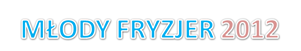                                               I   O G Ó L N O P O L S K I    K O N K U R S   U C Z N I Ó W    R Z E M I O S Ł A    F R Y Z J E R S K I E G OREGULAMIN KONKURENCJI DLA ABSOLWENTÓWDZIAŁ DAMSKIFRYZURA TWOICH MARZEŃFryzura według własnego pomysłuMokre włosy – przed rozpoczęciem konkurencji włosy muszą być mokre i gładko zaczesane do tyłu głowy.Długość – długość włosów dowolna.Kolor – bez ograniczeń możliwości zastosowania wszelkich środków koloryzujących.Stylizacja – dozwolone wszystkie narzędzia.Ubranie – makijaż i ubiór muszą harmonizować z fryzurą.Czas wykonania – 25 minutPunkty – max 30 punktów, noty minimalne w zależności od ilości zawodników.DZIAŁ MĘSKIMODELOWANIE DŁUGICH WŁOSÓWFryzura nadająca się do noszenia przez klienta i mająca męski wygląd. Artystyczne i fantazyjne fryzury są zakazane.Mokre włosy – przed rozpoczęciem konkurencji Przewodniczący Komisji  Kontroli przydzieli 2 minuty na zmoczenie włosów modela. Komisja Kontroli sprawdza czy polecenie zostało wykonane, jeśli nie włosy zostaną zmoczone przez Komisję.Długość – długość włosów na czubku głowy oraz grzywki jest dowolna, na obwodzie (boki i tył)muszą być minimum 5 cm długie. Strzyżenie jest niedozwolone.Kolor – wymagane jest zastosowanie harmonijnego przejścia między dwoma lub większą ilością odcieni kolorów, 50% drugiego koloru musi być widoczne (spray kolorowy zabroniony).Stylizacja – dozwolone wszystkie narzędzia (szczotki, grzebienie, żelazka elektryczne, itp.).Ubranie – modne na czasie. Mundury militarne, stroje historyczne są niedozwolone.Czas wykonania – 20 minutPunkty – max 30 punktów, noty minimalne w zależności od ilości zawodników.UWAGA!Model nie może pomagać zawodnikowi przy fryzurach, suszyć, dotykać włosów. Dopuszcza się trzymanie przez modela narzędzi fryzjerskich.Model/manekin w czasie przejścia jury siedzi twarzą zwrócony do lustra.Za nie przestrzeganie zasad i ustaleń zawartych w REGULAMINIE każdy członek Komisji Kontroli ma prawo przyznać zawodnikowi do 3 punktów karnych za każde uchybienie.Dyskwalifikacja w przypadku zamiany numeru lustra.